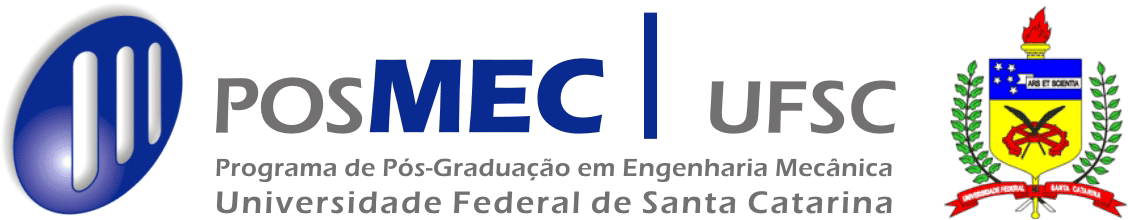 Pré-requisitos:Ementa completa:Programa:Critério de Avaliação:Banca avaliadora: Bibliografia:Estudo dirigido: Código: não preencherÁrea(s) de Concentração:Área(s) de Concentração:Carga Horária Total:N° de Créditos:Teórica:Classificação:  optativaPrática:Bimestre:Professor responsável: Professor responsável: CódigoDisciplinaDefesa a ser apresentada ao final do bimestre.